NAME______________________________________  	ADM/NO___________DATE_______________________________________  	FORM______________MATHEMATICSTERM TWO 2016FORM FOURPAPER 1TIME:  2 ½ HOURSHOLA SECONDARY SCHOOLMID TERM EXAMINATION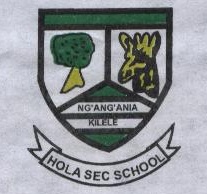 INSTRUCTIONS TO CANDIDATES: The paper has two sections. Sections I and II.Answer all questions in Section II.Calculators may be used, show all your working.  FOR EXAMINER’S USE ONLYSECTION 1SECTION II				       Grand                                                             Total
           12345678910111213141516Total171819202122